Приложение к ОПОП бакалавриатпо направлению подготов-ки44.03.01 Педагогическое образование, Направленность (про-филь) программы «Иностранный язык», утв. приказом ректора ОмГА от 28.03.2022 №28Приложение к ОПОП бакалавриатпо направлению подготов-ки44.03.01 Педагогическое образование, Направленность (про-филь) программы «Иностранный язык», утв. приказом ректора ОмГА от 28.03.2022 №28Приложение к ОПОП бакалавриатпо направлению подготов-ки44.03.01 Педагогическое образование, Направленность (про-филь) программы «Иностранный язык», утв. приказом ректора ОмГА от 28.03.2022 №28Частное учреждение образовательная организация высшего образования«Омская гуманитарная академия»Частное учреждение образовательная организация высшего образования«Омская гуманитарная академия»Частное учреждение образовательная организация высшего образования«Омская гуманитарная академия»Частное учреждение образовательная организация высшего образования«Омская гуманитарная академия»Кафедра "Педагогики, психологии и социальной работы"Кафедра "Педагогики, психологии и социальной работы"Кафедра "Педагогики, психологии и социальной работы"Кафедра "Педагогики, психологии и социальной работы"УТВЕРЖДАЮРектор, д.фил.н., профессор______________А.Э. Еремеев28.03.2022 г.РАБОЧАЯ ПРОГРАММА ДИСЦИПЛИНЫРАБОЧАЯ ПРОГРАММА ДИСЦИПЛИНЫРАБОЧАЯ ПРОГРАММА ДИСЦИПЛИНЫРАБОЧАЯ ПРОГРАММА ДИСЦИПЛИНЫ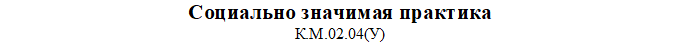 по программе бакалавриатапо программе бакалавриатапо программе бакалавриатапо программе бакалавриата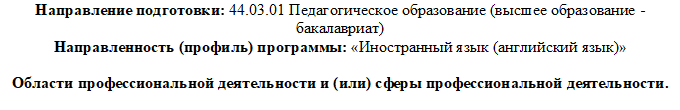 Типы задач профессиональной деятельности:Типы задач профессиональной деятельности:педагогический, проектный, культурно- просветительскийпедагогический, проектный, культурно- просветительскийпедагогический, проектный, культурно- просветительскийпедагогический, проектный, культурно- просветительскийДля обучающихся:очной формы обучения 2022 года наборазаочной формы обучения 2022 года наборана 2022/2023 учебный годОмск 2022Для обучающихся:очной формы обучения 2022 года наборазаочной формы обучения 2022 года наборана 2022/2023 учебный годОмск 2022Для обучающихся:очной формы обучения 2022 года наборазаочной формы обучения 2022 года наборана 2022/2023 учебный годОмск 2022Для обучающихся:очной формы обучения 2022 года наборазаочной формы обучения 2022 года наборана 2022/2023 учебный годОмск 2022Составитель:к.п.н., доцент кафедры ППиСР  Т.С. КотляроваПрограмма практической подготовки одобрена на заседании кафедры  «Педагогики, психологии и социальной работы»Протокол от 25 марта2022 г.  № 8Зав. кафедрой, доцент, д.п.н. _________________ /Лопанова Е.В./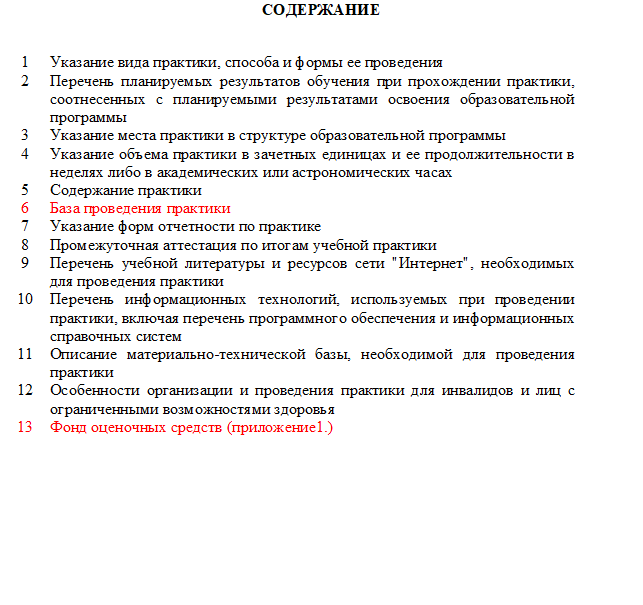 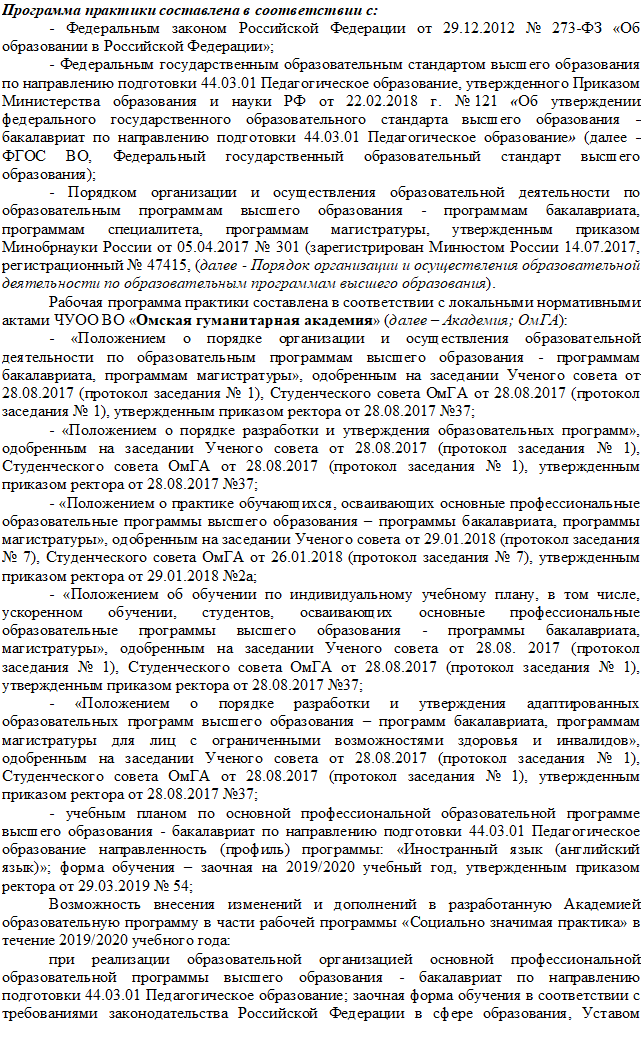 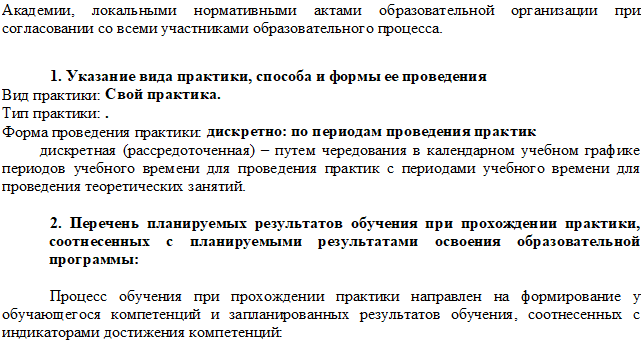 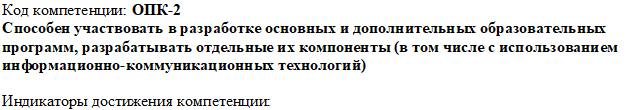 ОПК-2.1 знать принцип разработки программы учебных предметов, курсов, дисциплин (модулей), программы дополнительного образования в соответствии с нормативно- правовыми актами в сфере образованияОПК-2.2 уметь проектировать индивидуальные образовательные маршруты освоения программ учебных предметов, курсов, дисциплин (модулей), программ дополнительного образования в соответствии с образовательными потребностями обучающихсяОПК-2.3 владеть навыком осуществления отбора педагогических и других технологий, в том числе информационно-коммуникационных, используемых при разработке основных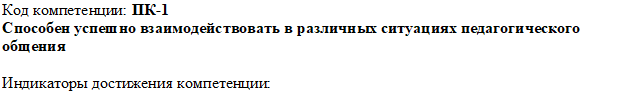 ПК-1.1 знать речевые высказывания в соответствии с этическими, коммуникативными, речевыми и языковыми нормамиПК-1.2 уметь реализовывать различные виды речевой деятельности в учебно-научном общении, создавать тексты различных учебно-научных жанровПК-1.3 владеть навыками профессионально значимых педагогических речевых жанров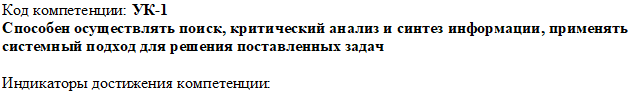 УК-1.1 знать  основы критического и особенности системного мышленияУК-1.2 уметь применять логические формы и процедуры, способен к рефлексии по поводу собственной и чужой мыслительной деятельностиУК-1.3 уметь анализировать источник информации с точки зрения временных и пространственных условий его возникновенияУК-1.4 уметь анализировать ранее сложившиеся в науке оценки информации, сопоставлять разные источники информации с целью выявления их противоречий и поиска достоверных сужденийУК-1.4 уметь анализировать ранее сложившиеся в науке оценки информации, сопоставлять разные источники информации с целью выявления их противоречий и поиска достоверных сужденийУК-1.4 уметь анализировать ранее сложившиеся в науке оценки информации, сопоставлять разные источники информации с целью выявления их противоречий и поиска достоверных сужденийУК-1.4 уметь анализировать ранее сложившиеся в науке оценки информации, сопоставлять разные источники информации с целью выявления их противоречий и поиска достоверных сужденийУК-1.5 владеть  навыком аргументированного формирования собственного суждения и оценки информации, принятия обоснованного решенияУК-1.5 владеть  навыком аргументированного формирования собственного суждения и оценки информации, принятия обоснованного решенияУК-1.5 владеть  навыком аргументированного формирования собственного суждения и оценки информации, принятия обоснованного решенияУК-1.5 владеть  навыком аргументированного формирования собственного суждения и оценки информации, принятия обоснованного решенияУК-1.6 владеть навыком определения практических последствий предложенного решения задачУК-1.6 владеть навыком определения практических последствий предложенного решения задачУК-1.6 владеть навыком определения практических последствий предложенного решения задачУК-1.6 владеть навыком определения практических последствий предложенного решения задач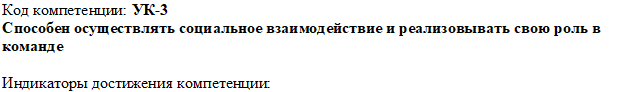 УК-3.1 знать основы эффективного речевого и социального взаимодействияУК-3.1 знать основы эффективного речевого и социального взаимодействияУК-3.1 знать основы эффективного речевого и социального взаимодействияУК-3.1 знать основы эффективного речевого и социального взаимодействияУК-3.2 уметь  работать в команде, проявлять лидерские качества и уменияУК-3.2 уметь  работать в команде, проявлять лидерские качества и уменияУК-3.2 уметь  работать в команде, проявлять лидерские качества и уменияУК-3.2 уметь  работать в команде, проявлять лидерские качества и уменияУК-3.3 владеть навыками работы с институтами и организациями в процессе осуществления социального взаимодействияУК-3.3 владеть навыками работы с институтами и организациями в процессе осуществления социального взаимодействияУК-3.3 владеть навыками работы с институтами и организациями в процессе осуществления социального взаимодействияУК-3.3 владеть навыками работы с институтами и организациями в процессе осуществления социального взаимодействия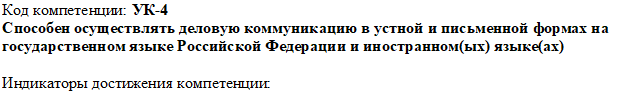 УК-4.1 знать различные формы, виды, устной и письменной коммуникации на русском, родном и иностранном(ых) языке(ах)УК-4.1 знать различные формы, виды, устной и письменной коммуникации на русском, родном и иностранном(ых) языке(ах)УК-4.1 знать различные формы, виды, устной и письменной коммуникации на русском, родном и иностранном(ых) языке(ах)УК-4.1 знать различные формы, виды, устной и письменной коммуникации на русском, родном и иностранном(ых) языке(ах)УК-4.2 уметь свободно воспринимать, анализировать и критически оценивать устную и письменную деловую информацию на русском, родном и иностанном(ых) языке(ах)УК-4.2 уметь свободно воспринимать, анализировать и критически оценивать устную и письменную деловую информацию на русском, родном и иностанном(ых) языке(ах)УК-4.2 уметь свободно воспринимать, анализировать и критически оценивать устную и письменную деловую информацию на русском, родном и иностанном(ых) языке(ах)УК-4.2 уметь свободно воспринимать, анализировать и критически оценивать устную и письменную деловую информацию на русском, родном и иностанном(ых) языке(ах)УК-4.3 уметь использовать языковые средства для достижения профессиональны целей на русском, родном и иностранном(ых) языке(ахУК-4.3 уметь использовать языковые средства для достижения профессиональны целей на русском, родном и иностранном(ых) языке(ахУК-4.3 уметь использовать языковые средства для достижения профессиональны целей на русском, родном и иностранном(ых) языке(ахУК-4.3 уметь использовать языковые средства для достижения профессиональны целей на русском, родном и иностранном(ых) языке(ахУК-4.4 владеть системой норм русского литературного языка, родного языка и нормами иностранного(ых) языка(ов)УК-4.4 владеть системой норм русского литературного языка, родного языка и нормами иностранного(ых) языка(ов)УК-4.4 владеть системой норм русского литературного языка, родного языка и нормами иностранного(ых) языка(ов)УК-4.4 владеть системой норм русского литературного языка, родного языка и нормами иностранного(ых) языка(ов)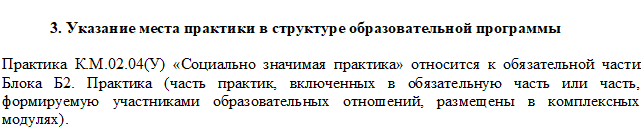 КодНаименованиеКоды формируемых компетенцийК.М.02.04(У)Социально значимая практикаПК-1, ОПК-2, УК-4, УК-3, УК-1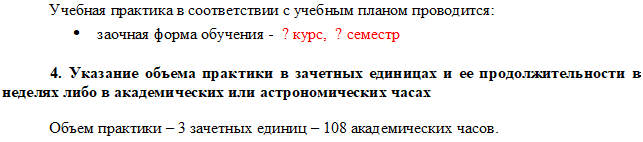 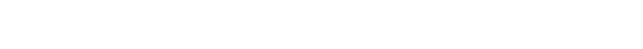 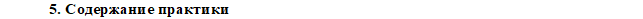 Наименование раздела практикиВид занятияКурсЧасов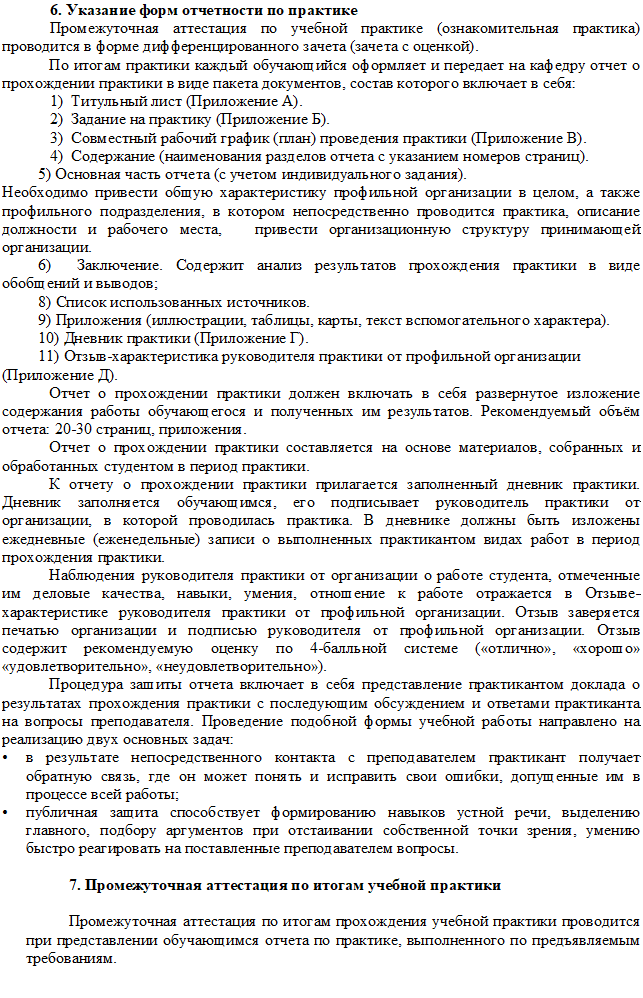 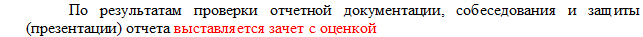 